KARTA UCZESTNIKA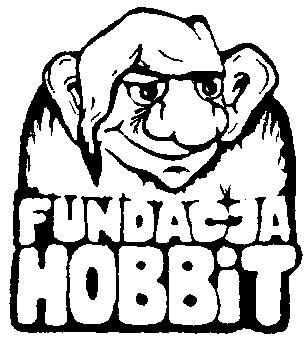 KARTA KWALIFIKACYJNA UCZESTNIKA ZAJĘĆna udział w zajęciach statutowych Fundacji Hobbit1. Nazwisko i imię dziecka		……………....................................................................................2. Data urodzenia dziecka		..............................................PESEL..............................................3. Adres zamieszkania dziecka		........................................................................................................4. Nazwiska i imiona rodziców 		 .......................................................................................................5. Numer telefonu do rodziców		........................................................................................................6.  E-mail kontaktowy			…………………………………………………………………………………….ZGODA RODZICÓW (OPIEKUNÓW):Wyrażam zgodę na udział mojego dziecka w organizowanych przez Fundację "Hobbit" zajęciach. Oświadczam, że akceptuję warunki i regulamin i zobowiązuję się dokonać w terminie opłat (w przypadku zajęć odpłatnych). Wyrażam zgodę na przetwarzanie danych osobowych zawartych w karcie kwalifikacyjnej uczestnika w zakresie niezbędnym dla bezpieczeństwa i ochrony zdrowia dziecka oraz organizacji zajęć (zgodnie z rozporządzeniem Parlamentu Europejskiego i Rady UE 2016/679 z dnia 27 kwietnia 2016 r.(RODO) w sprawie ochrony danych osób fizycznych w związku z przetwarzaniem danych osobowych i w sprawie swobodnego przepływu takich danych oraz uchylenia dyrektywy 95/46/WE oraz zgodnie z ustawą z dnia 10 maja 2018 r o ochronie danych osobowych (Dz.U .2018 poz.1000).Wyrażam zgodę na wykorzystanie wizerunku uczestnika zajęć, wymienionego w pkt. 1  (zdjęć, filmów) do celów dokumentacyjnych i informacyjnych przez Fundację Hobbit. Niniejsza zgoda nie jest ograniczona czasowo ani terytorialnie. ….………….......................……………………………							czytelny podpis rodziców lub opiekuna prawnegoDEKLARACJA UCZESTNIKA:Będąc na zajęciach zobowiązuję się do przestrzegania obowiązujących regulaminów i włączenia się do realizacji programu.							 	...........................................	   						                   podpis uczestnikaSPRAWY ORGANIZACYJNE:-Organizator: Fundacja "HOBBIT" pl. Św. Macieja 5a, 50-244 Wrocław, tel. 71  3210177, tel. kom. 604 609 504; 882 107 308nr rachunku bankowego ING Bank Śląski 40 1050 1575 1000 0090 9601 2811-Termin zajęć:		................................................................................................................................-Miejsce zajęć : Wrocław ul. Połbina 1 lub  Wrocław Pl. Św. Macieja 5A.